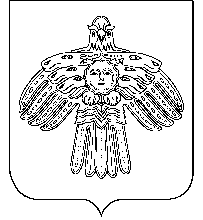        АДМИНИСТРАЦИЯ                                                           «НИЖНИЙ ОДЕС»  КАР  ОВМÖДЧÖМИНСА      ГОРОДСКОГО  ПОСЕЛЕНИЯ  «НИЖНИЙ ОДЕС»                                                     АДМИНИСТРАЦИЯПОСТАНОВЛЕНИЕШУÖМот «09» октября 2020                                                                                   № 215О подготовке проекта  планировки территории в отношении объекта:«Строительство и реконструкция трубопроводов Западно-Тэбукского нефтяного месторождения (8 очередь)»В соответствии со статьями 45, 46 Градостроительного кодекса Российской Федерации и постановлением Правительства РФ № 564  от 12 мая 2017 г. «Об утверждении Положения о составе и содержании проектов планировки территории, предусматривающих размещение одного или нескольких линейных объектов», на основании заявления ООО «НИПИ нефти и газа УГТУ»  Администрация городского поселения «Нижний Одес»                                              ПОСТАНОВЛЯЕТ:Разрешить ООО «НИПИ нефти и газа УГТУ»,  осуществить подготовку проекта планировки территории в отношении объекта: «Строительство и реконструкция трубопроводов Западно-Тэбукского нефтяного месторождения (8 очередь)», за счет собственных средств.2. Рекомендовать ООО «НИПИ нефти и газа УГТУ»:- предоставить подготовленный проект планировки территории в администрацию городского поселения «Нижний Одес» для проведения публичных слушаний и последующего утверждения;- обеспечить подготовку демонстративных материалов для проведения публичных слушаний;- осуществить расходы, связанные с организацией и проведением публичных слушаний;- передать утвержденный проект планировки территории в администрацию городского поселения «Нижний Одес» в электронном виде для размещения в информационной системе обеспечения градостроительной деятельности.   3. Определить, что заинтересованные физические и юридические лица вправе представлять свои предложения о порядке, сроках подготовки и содержании проекта планировки территории в течение одного месяца со дня официального опубликования настоящего постановления:- в администрацию ГП «Нижний Одес», по адресу: 169523, Республика Коми, г. Сосногорск, пгт. Нижний Одес, пл. Ленина, 3, кабинет 37, а также по телефонам: 8(82149) 2-47-66, 22-3-83.- в ООО «НИПИ нефти и газа УГТУ»,  по адресу:169300, г. Ухта, ул. Октябрьская, 14, а так же по телефону 8(8216)700-293.4. В соответствии с пунктом 12.3 части 12 статьи 45 Градостроительного кодекса Российской Федерации, согласовать документацию по планировке территории, подготовленную применительно к землям лесного фонда, до ее утверждения с органами государственной власти, осуществляющими предоставление лесных участков в границах земель лесного фонда.        5.   Настоящее постановление вступает в силу со дня его принятия и подлежит официальному опубликованию.6. Контроль настоящего постановления оставляю за собой.Руководитель  администрациигородского поселения «Нижний Одес»                                           Ю.С. Аксенов